Flammkuchen met chorizo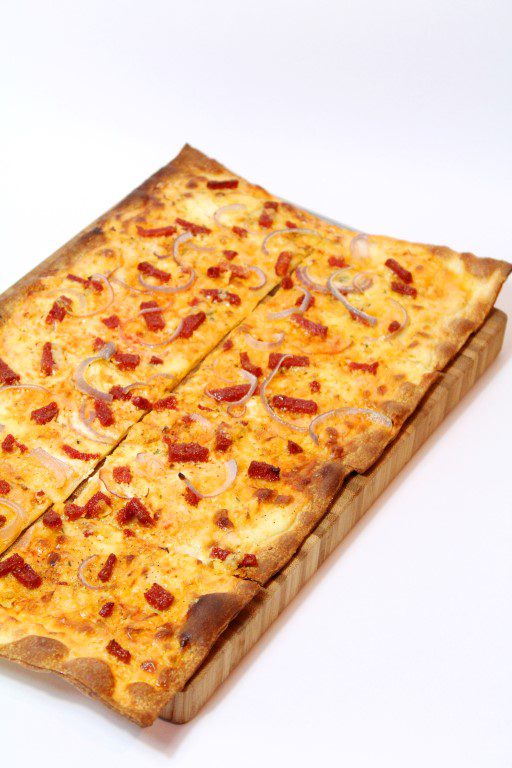 Benodigdheden:1 rol vers flammkuchendeeg van Tante Fanny100 gram crème fraiche1 teentje knoflook, uitgeperst100 gram licht pittige chorizoreepjes van Stegeman1/2 rode ui, in halve ringen1 plak Goudse kaas, in kleine reepjesPeper en zoutVerse rucola voor garneringBereidingswijze:Verwarm de oven voor op 200°C.Rol het flammkuchendeeg uit (het zit al op bakpapier, dus dat heb je niet meer nodig). Roer in een bakje de crème fraiche met de melk, knoflook, peper en zout goed los en smeer een goede laag op je deeg.Verdeel dan de chorizoreepjes, rode ui en kaas over je flammkuchen en zet 13-15 minuten in de oven.Haal wanneer de flammkuchen gaar is uit de oven en garneer met verse rucola.